PERSONAL INFORMATION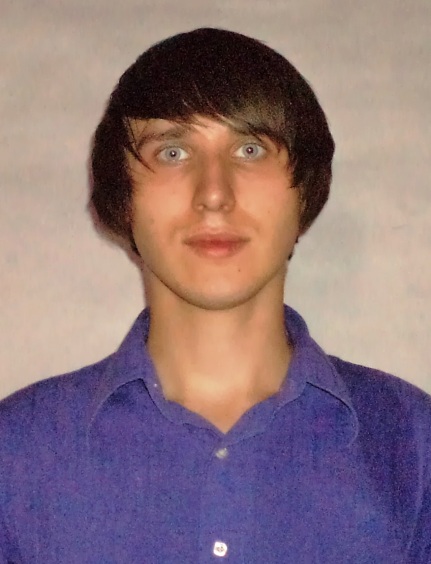 Nesterov Konstantin 81, Ukrainskaya Street, apt. 94Gorlovka, 86400, UkrainePhone: +3 8066 88 30 655konstantin.niestierov@mail.ruDate of Birth: 02.02.1988OBJECTIVEHighly organized and responsible translator. I do translations of texts, articles and content of sites. Obtain employment in the field of public relations that will allow me to use my ability to work with people and take advantage of my knowledge of English.NATIVE LANGUAGE		Ukrainian, RussianTRANSLATION 			From English into Ukrainian, Russian and vice versaEDUCATION	                       2005-2008				Donetsk Medical College					Diploma of paramedic2008-2013				Gorlovka State University Of Foreign Languages		Diploma in English and Phycology.                  				Special subject: Theory and methods of teaching foreign languages.                                   		Qualified as a psychologist and teacher of foreign languages.WORK	EXPERIENCE	March 2008-		Paramedic of emergency care in Donetsk, station 1till August 2008		2009-till now 	Work as a freelance translator with different customers and subject areas: medicine, law, phycology.	Work as a translator of a marriage agency PROGRAMMES AND 		Microsoft Office, Adobe Photoshop. COMPUTER SKILLS		SERVICES			              Technical translationREFERENCESMr. Horváth Marcell 						Mr. Attila MészárosFuturation Hungary Llc					Futuration Hungary LlcHorvathMarcell@futuration.hu		           		MeszarosAttila@futuration.hu